106學年度科技領域前導學校「機構與結構─CoinBANK」教師研習實施計畫一、	依據：     (一)臺南市政府教育局106年11月2日南市教課（一）字第1061151013號函     (二)106學年度科技領域前導學校計畫二、	目的：(一)提供教師機構與結構的基礎知識與教學轉化。(二)增進教師了解簡易電子電路於教學上的應用。(三)協助教師轉化不同學習階段的機構與結構實作教學。 三、辦理單位：臺南市立新興國中四、研習時間： 107 年 7 月 11 日 (星期三)  09：00 至 16：00   五、研習地點：	臺南市自造教育示範中心創意自造教室     （702 臺南市南區新孝路87號，如附件） 六、	研習對象      臺南市國中小教師，以臺南市自造教育推廣教師社群教師優先錄取，共20人。 七、	課程內容： 八、預期效果          協助教師瞭解基礎機構與結構的原理，並應用於現場的教學規劃；完成CoinBANK機構與結構。 九、報名方式：    本研習採網路報名，自即日起至107年7月9日（星期一）額滿為止，請至臺南市學習護照報名，課程名稱為106學年度科技領域前導學校「機構與結構─CoinBANK」教師研習，課程代碼214946。為維護課程品質，不接受現場報名。本活動全程參與者，完成研習後核予研習時數6小時，活動當天請給予公假登記。 十、注意事項     (一) 請自備紙箱（鞋盒大小以上）、9V電池、美工刀。(二) 為響應環保及撙節費用，煩請自備杯具。(三) 為珍惜教育資源，經報名錄取人員不得無故缺席，完成報名程序之研習人 員，倘因特殊緊急事件無法參加者，請於研習前3日辦理取消研習作業，以利主辦單位通知備取人員參加研習活動。(四) 若有任何問題請洽聯絡人：臺南市新興國中設備組長林彥佑     聯繫電話：06-2633171轉118     電子信箱：yenyolin@tn.edu.tw附件：  前往臺南自造教育示範中心(新興國中)之高速公路路線：北下:沿國道1號前往南區的西濱公路（西部濱海公路/台17線）。從台86線的台17線出口下交流道，接著沿西部濱海公路（台17線）前往臺南的新孝路。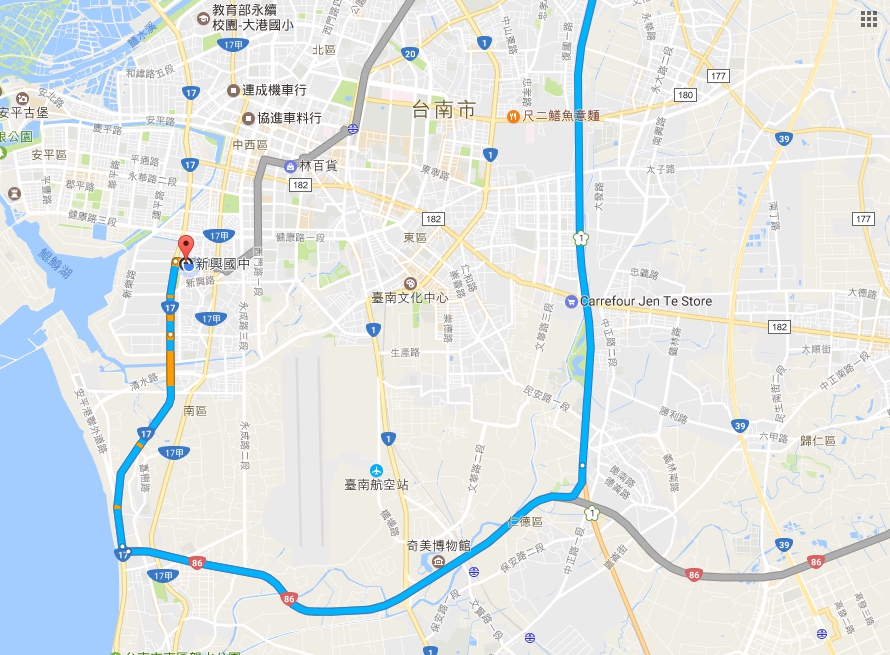 南上:　　走國道1號前往南區。從台86線的台17線出口下交流道，接著沿西部濱海公路/台17線前往臺南的新孝路。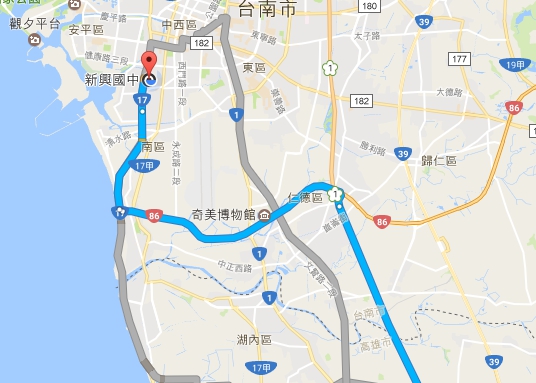 前往臺南自造教育示範中心(新興國中)之台鐵轉乘公車路線圖台南火車站：1、搭乘市區公車6號(仁德轉運站-台南火車站-新興國宅)，從「台南火車站(北站站牌)」至「國宅北」，約35分鐘。2、「國宅北」站下車後，約在新孝路與金華路二段交叉路口，請延「新孝路」走至新興國中大門口。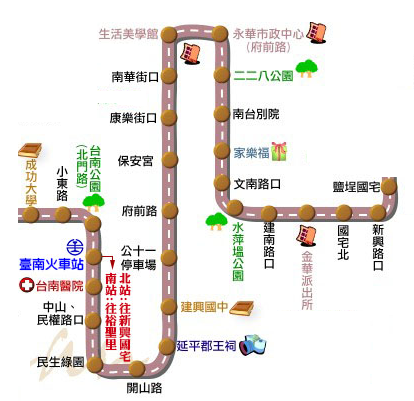 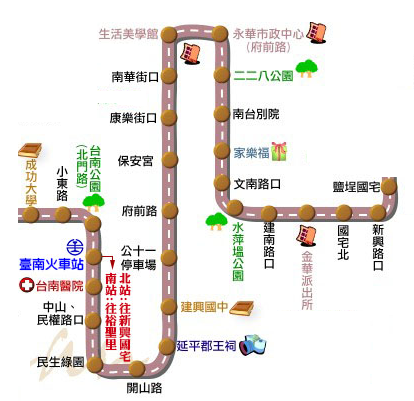      日期時間時數課程內容講座7 月 11 日   (星期三)08：30-09：00報到新興國中團隊7 月 11 日   (星期三)09：00-12：003機構與結構-理論、教學轉化枋寮高中陳盈儒老師7 月 11 日   (星期三)12：00-13：00中午用餐/休息時間新興國中團隊7 月 11 日   (星期三)13：00-14：001CoinBANK電路與機構實作枋寮高中陳盈儒老師7 月 11 日   (星期三)14：00-16：002CoinBANK電路與機構實作枋寮高中陳盈儒老師7 月 11 日   (星期三)16：00賦歸枋寮高中陳盈儒老師臺南火車站06:3006:5007:2007:3007:4008:1508:40